KORESPODENSI DENGAN JURNAL IJMSSSRSUBMISSION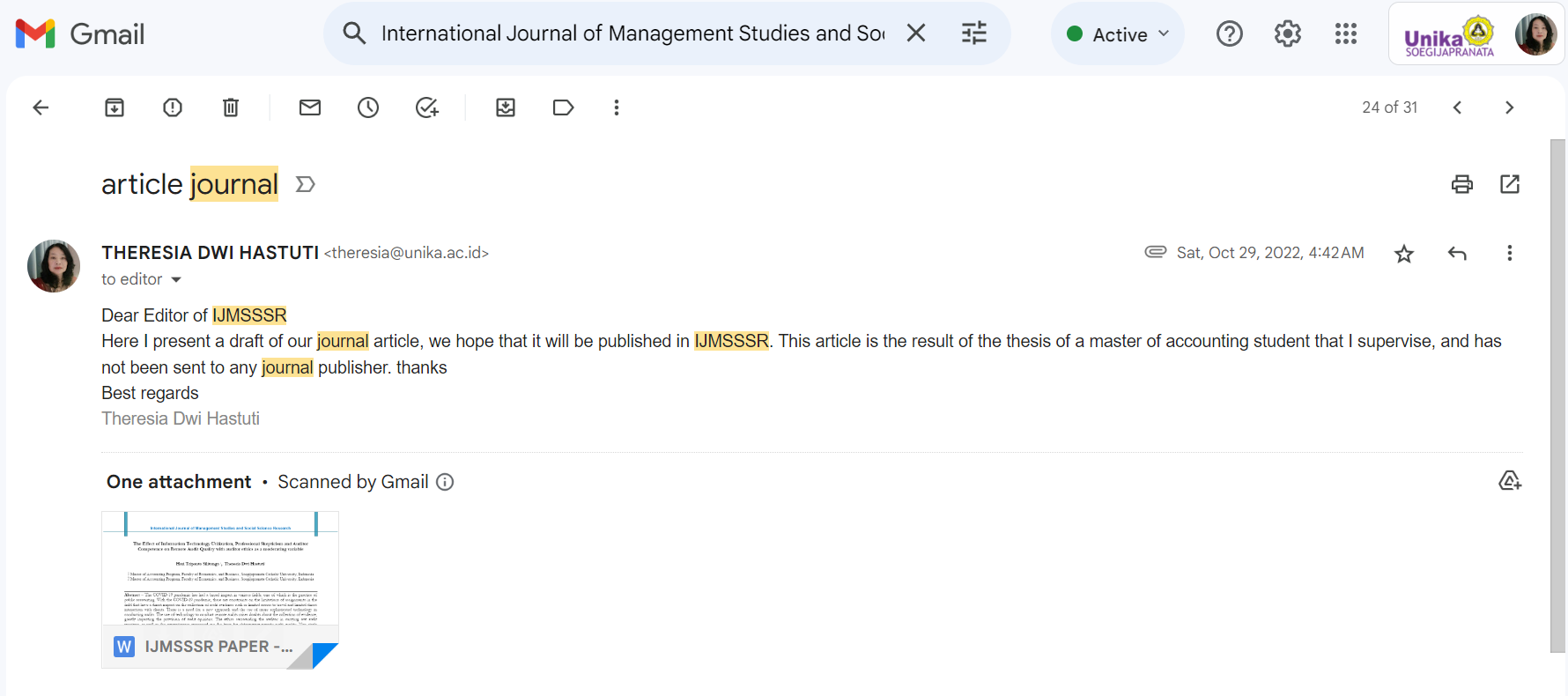 REVIEW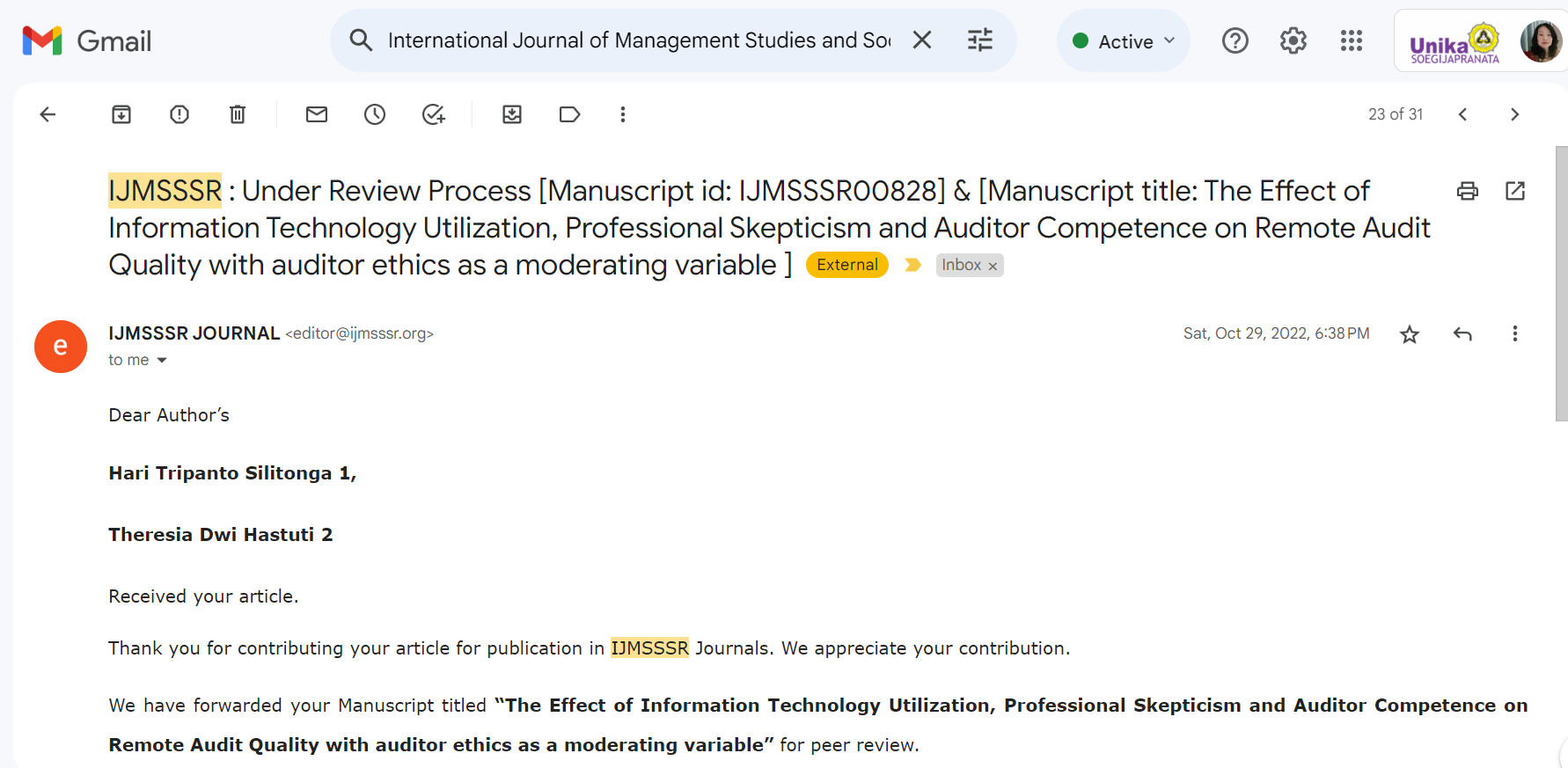 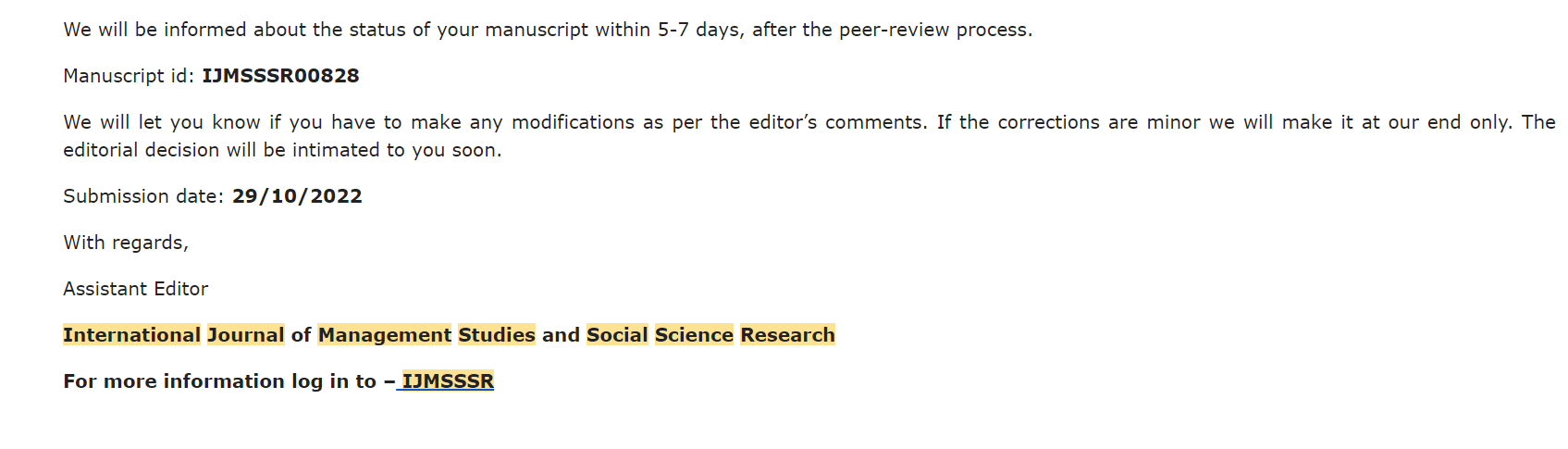 ACCEPTED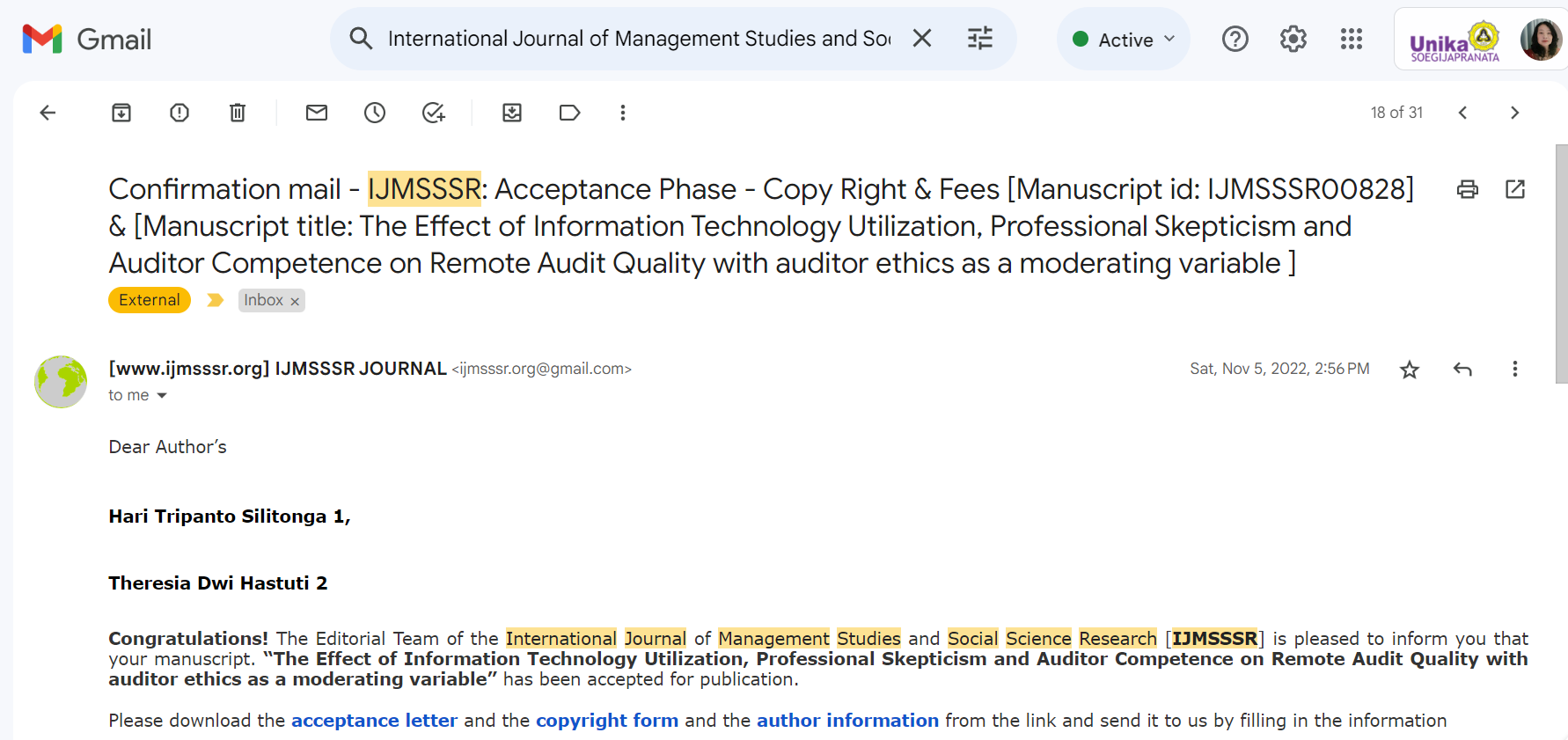 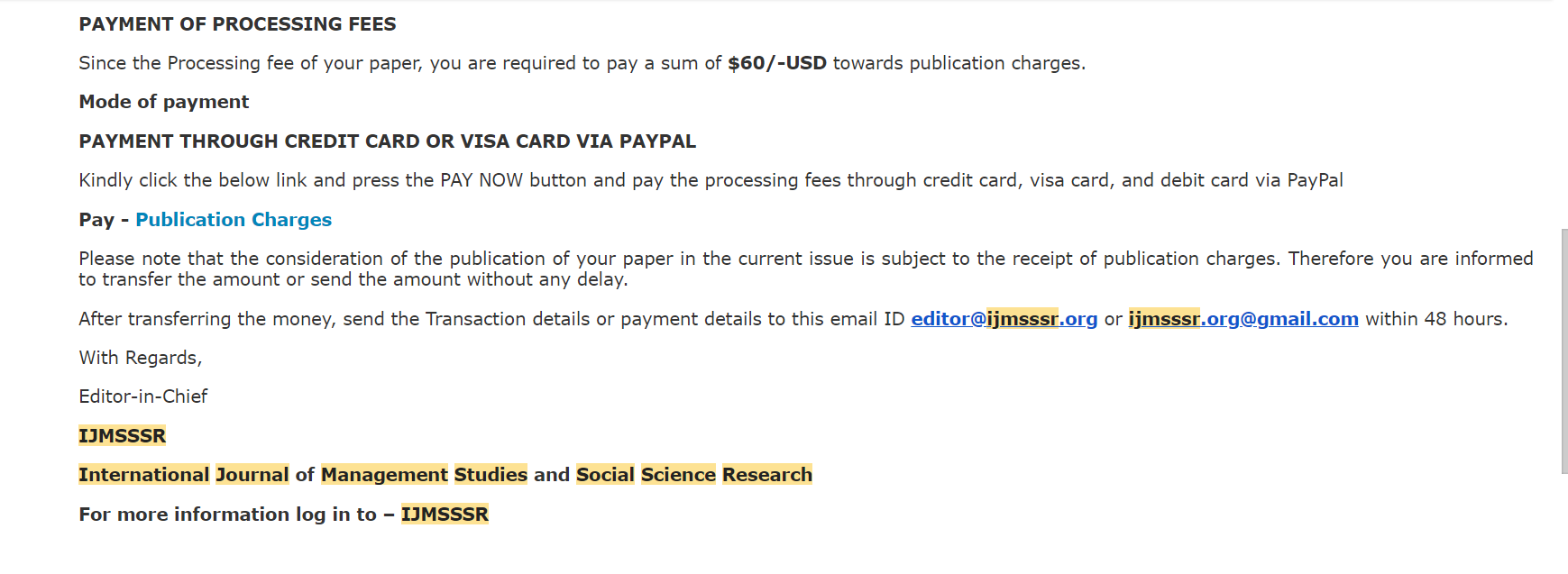 PUBLISH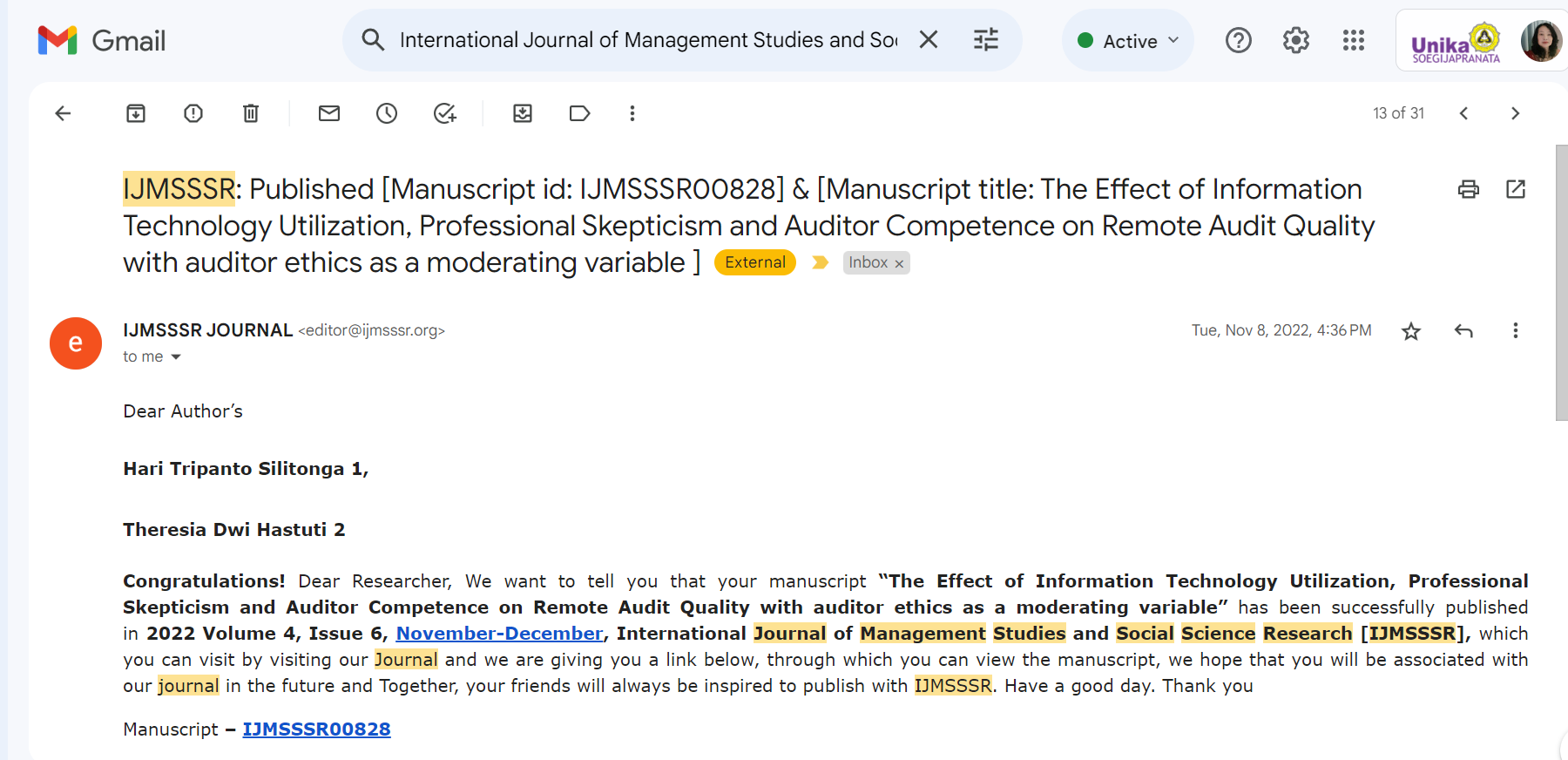 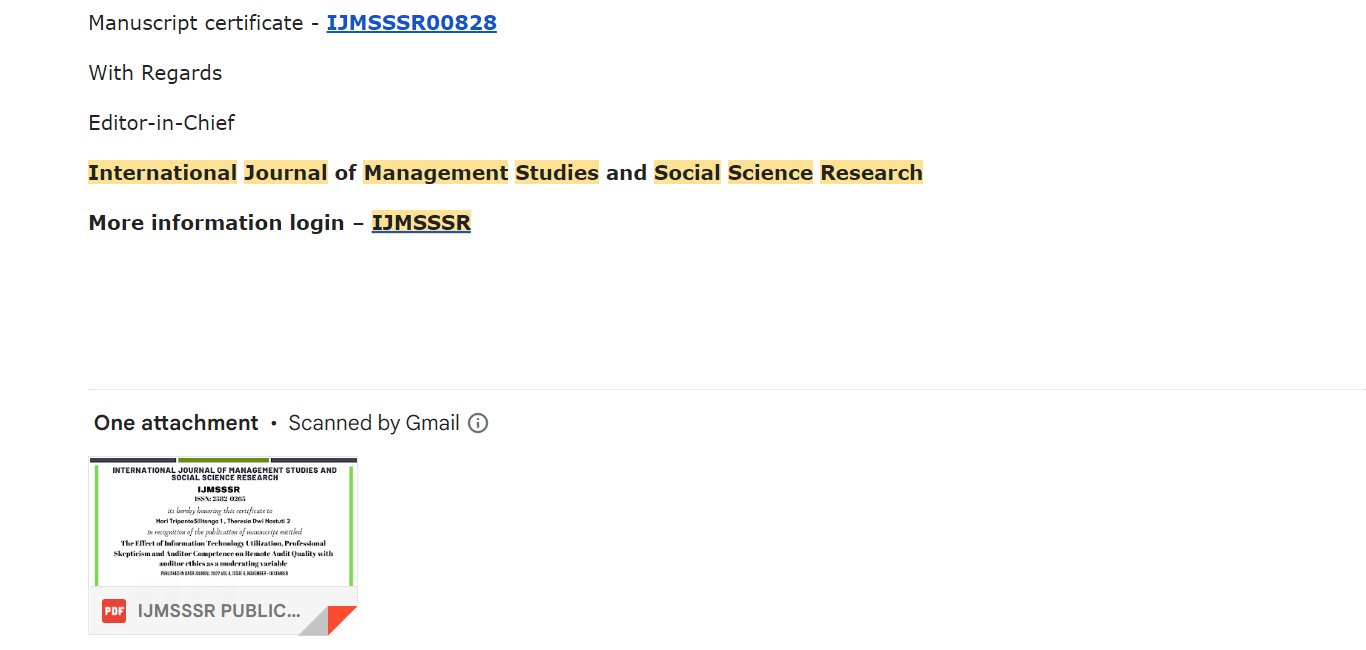 